МЕЖПРАВИТЕЛЬСТВЕННАЯ ОКЕАНОГРАФИЧЕСКАЯ КОМИССИЯ(ЮНЕСКО)Пятьдесят седьмая сессия Исполнительного советаЮНЕСКО, Париж, 25-28 июня 2024 г.(Сборник, публикуется без редакции)Принятые решения и резолюцииПРИНЯТЫЕ РЕШЕНИЯРешение МОК А-57/2Организация работы сессииИсполнительный советI.	Повестка дняутверждает повестку дня и расписание работы, содержащиеся в документе IOC/EC-57/2.1.Doc. и Add.; II.	Докладчикпо предложению Колумбии, поддержанному Аргентиной, Гренадой, Италией, Коста-Рикой, Перу, Чили, Эквадором и Южной Африкой,назначает г-на Фредерику Антониу Сарайва Ногейру, представителя Бразилии, докладчиком нынешней сессии с задачей оказания содействия Председателю и Исполнительному секретарю в подготовке проекта предварительного доклада сессии;III.	Сессионные комитеты учреждает следующие сессионные комитеты открытого состава и поручает им рассмотрение следующих пунктов повестки дня и выполнение следующих задач:комитет по финансовым вопросам: доработка резолюции по пунктам 3.1, 5.1, 5.2 и 5.3 под руководством г-на Хуана Камило Фореро Хаузера (Колумбия, заместитель Председателя) и с участием следующих государств-членов: Бразилии, Египта, Соединенных Штатов Америки, Франции и Японии. Секретариатскую поддержку работе комитета по финансовым вопросам оказывала г-жа Ксения Ивинек;комитет по резолюциям: информирование обо всех проектах резолюций, должным образом представленных до 20 июня для рассмотрения в ходе нынешней сессии, а также о подготовленном в ходе сессии проекте резолюции, касающейся финансовых аспектов деятельности Комиссии, под руководством г-на Джозефа Нотона (Соединенные Штаты Америки) и с участием следующих государств-членов: Австралии, Бангладеш, Бразилии, Германии, Индии, Испании, Италии, Канады, Китая, Колумбии, Пакистана, Португалии, Таиланда, Соединенного Королевства Великобритании и Северной Ирландии, Соединенных Штатов Америки, Франции, Южной Африки и Японии. Секретариатскую поддержку работе комитета по резолюциям оказывал г-н Жюлиан Барбьер.Решение МОК EC-57/3.1Доклад Исполнительного секретаряИсполнительный совет,рассмотрев документы IOC/EC-57/3.1.Doc(1), IOC/EC-57/3.1.Doc(2) Part 2 и IOC/EC-57/3.1.Doc(3),благодарит Исполнительного секретаря за весьма исчерпывающий доклад;принимает к сведению представленную информацию, с удовлетворением отмечая значимые положительные изменения во многих областях программной деятельности.Решение МОК EC-57/3.2.1Системы предупреждения об опасных явлениях в океане и смягчения их последствийИсполнительный совет,рассмотрев основные выводы докладов по итогам состоявшихся в последнее время сессий Межправительственной координационной группы по системе предупреждения о цунами и опасности других бедствий в прибрежных районах Карибского бассейна и прилегающих регионах (ICG/CARIBE-EWS-XVII/3s), Межправительственной координационной группы по системе предупреждения о цунами и смягчения их последствий в Северо-Восточной Атлантике, Средиземном и прилегающих морях (ICG/NEAMTWS-XVII/3s), Межправительственной координационной группы по системе предупреждения о цунами и смягчения их последствий в Тихом океане (ICG/PTWS-XXX/3s), а также доклад Рабочей группы по системам предупреждения о цунами и других опасных явлениях, связанных с изменением уровня моря, и смягчения их последствий (TOWS-WG-XVII),выражает солидарность с людьми, которые пострадали в результате землетрясения и цунами, произошедших 1 января 2024 г. в районе полуострова Ното (Япония);утверждает доклады, представленные МКГ/МОК и РГ-СПЦО;принимает к сведению с удовлетворением результаты работы, проделанной в межсессионный период, такие как:проведение в 2022 г., 2023 г. и 2024 г. учений по проверке готовности к цунами: с октября по декабрь 2022 г. – «Тихоокеанская волна», 23 марта 2023 г. – в Карибском бассейне («Карибская волна-23»), 4, 11, 18 и 25 октября 2023 г. – в Индийском океане («Индийская волна-23»), 6-7 ноября 2023 г. – в Северо-Восточной Атлантике, Средиземном и прилегающих морях  («СВАСМ/Волна-23»), а также 23 марта 2024 г. в Карибском бассейне («Карибская волна-24»); продолжение деятельности научного комитета Программы по цунами в рамках Десятилетия океана (НК-ПЦДО);публикация плана исследовательской работы, развертывания и осуществления Программы по цунами в рамках Десятилетия океана (ПИРО-ПЦДО) (IOC/2023/TS/180);публикация доклада «Мониторинг и предупреждение в отношении цунами вулканического происхождения» (IOC/2024/TS/183), подготовленного специальной группой ЦГ-НЦ по цунами, вызванным извержением вулканов;представление обновленной информации о совещаниях МГГС, организованных в 2023-2024 гг., в том числе об участии членов МГГС в заседании НК-ПЦДО (25 января 2024 г.), о сотрудничестве в организации 11 сентября 2023 г. в ходе 30-й сессии МКГ/СПЦТО восьмого технического семинара МКГ/СПЦТО и Совместной комиссии МСГГ по цунами, посвященного осмыслению и обобщению уроков, извлеченных в связи с цунами, вызванным извержением вулкана Хунга-Тонга-Хунга-Хаапай 15 января 2022 г., о планируемом участии МГГС во втором международном симпозиуме ЮНЕСКО-МОК по цунами на тему «Осмысление двух десятилетий по прошествии цунами 2004 г. в Индийском океане» (11-14 ноября 2024 г.), и об участии МГГС в подготовке ряда докладов, в том числе доклада  IOC/2024/TS/183;взаимодействие МЦИЦ и МКГ/СПЦТО в ходе разработки для СПЦТО рамочных требований к уровню компетентности сотрудников НЦПЦ и работа, проведенная МЦИЦ с целью составления и тестирования учебного курса по минимальным требованиям к уровню компетенции сотрудников НЦПЦ;большая подготовительная работа и оказание поддержки Агентству по метеорологии, климатологии и геофизике (АМКГ) Индонезии в проведении второго международного симпозиума МОК/ЮНЕСКО по проблематике цунами (11-14 ноября 2024 г., Банда-Ачех, Индонезия);усилия ЦГ-НЦ по разработке адаптированных бюллетеней ПДСЦ для морского сообщества в консультации с подкомитетом Международной гидрографической организации (МГО) по всемирной службе навигационных предупреждений (Пк-ВСНП);активное участие центров информации о цунами (ЦИЦ) в деятельности целевой группы по ликвидации последствий стихийных бедствий и обеспечению готовности к ним (ЦГ-ЛПГ) и целевой группы по наблюдению за цунами (ЦГ-НЦ);активное участие центров информации о цунами (ЦИЦ) в  повышении осведомленности и готовности населения в целях эффективного реагирования на предупреждения о цунами, критически важная поддержка, оказанная государствам-членам в вопросах содействия в обеспечении готовности к цунами и устойчивости к их воздействию, а также последовательное осуществление планов работы РГ-СПЦО и ее целевых групп в составе общей целевой группы;устойчивый прогресс в осуществлении Программы МОК/ЮНЕСКО по сертификации готовности к цунами (ПСГЦ) в Карибском бассейне, Индийском океане, Тихоокеанском регионе и в регионе СВАСМ, а также проведенная МЦИЦ работа с целью размещения на его сервере сайта ПСГЦ;в регионе Северо-Восточной Атлантики, Средиземного и прилегающих морей сертификат «К цунами готов» впервые во Франции получил муниципалитет г. Канны (департамент Приморские Альпы), в регионе Индийского океана им были удостоены муниципальные образования Нагари и Тапаких (Индонезия), в Карибском бассейне – Крайст-Черч-Уэст (Барбадос), Кауита (центральный округ Сент-Джеймс, Коста-Рика), Портсмут (Доминика), Дешайес (Гваделупа), Лабори (Сент-Люсия) и Сент-Джордж (Сент-Винсент и Гренадины), в Тихоокеанском регионе – Доминикаль, Доминикалито и Бару, Плайя Эрмоса, Пуэрто-Хименес и Тививес (Коста-Рика), Навуэву и Сила (Фиджи), муниципалитет Вено и штат Понпеи (Федеративные Штаты Микронезии);успехи, достигнутые МКГ/СПЦТО в отношении изыскания возможностей включения национальных проектов и инициатив, связанных с обеспечением подготовки и готовности к цунами, в программу Десятилетия океана ООН, а также то, что вариант использования эквивалентов сертификата «К цунами готов», предусмотренный в рамках других аналогичных инициатив, призван обеспечить возможность представления отчетности о готовности к цунами в соответствии с Программой МОК ЮНЕСКО по сертификации готовности к цунами (ПСГЦ) на основе действующих в государствах рамочных положений и требований;продолжившееся в 2023 г. сотрудничество между УСРБ ООН и МОК ЮНЕСКО в организации мероприятий, приуроченных ко Всемирному дню распространения информации о проблеме цунами (ВДИПЦ), а также успехи в расширении информационно-просветительской кампании #GetToHighGround («Доберись до возвышенности») с принятием практических мер по всему миру;работа, проведенная в Индонезии на нескольких видах объектов критической инфраструктуры: (1) обеспечение готовности к цунами международного аэропорта Джокьякарты, (2) обеспечение готовности к цунами гостиницы на о. Бали и (3) учет потребностей промышленной зоны в плане готовности к цунами, на основе опыта промышленной зоны г. Чилегон. Проведенная работа может послужить основой для разработки методического руководства по вопросам обеспечения готовности к цунами объектов критической инфраструктуры в рамках усилий по достижению цели № 2 ПЦДО, предусматривающей обеспечить к 2030 г. 100-процентную готовность населения, проживающего в зонах риска, к цунами и их последствиям;существенное улучшение положения дел и соответствие стандарту ISO 22328-3 в Индонезии (Наличие на местах систем раннего предупреждения о цунами) с ориентацией на обеспечение готовности к цунами крупных предприятий частного сектора;принимает также к сведению с удовлетворением деятельность Японского агентства по международному сотрудничеству (ЯАМС), направленную на уменьшение потенциальной опасности стихийных бедствий (УОБ) и создание систем раннего предупреждения о цунами и смягчения их последствий, и призывает к более тесному сотрудничеству с ЯАМС;принимает далее к сведению с удовлетворением важные обязательства, взятые на себя Барбадосом, Индонезией и США, по размещению у себя КЦИЦ, ЦИЦИО и МЦИЦ в поддержку усилий МКГ, а также обязательство Австралии стать страной местонахождения офиса секретариата МКГ/СПЦСПИО;приветствует назначение новых должностных лиц в состав МКГ/СПЦСВАСМ и МКГ/СПЦТО на двухлетний период соответственно 2024-2025 гг. и 2023-2025 гг.;Часть I:Межправительственная координационная группа по системе предупреждения о 
цунами и опасности других бедствий в прибрежных районах Карибского 
бассейна и прилегающих регионах (МКГ/КАРИБ-СРП)принимает к сведению с удовлетворением:создание руководящего комитета МКГ/КАРИБ-СРП в качестве эффективного инструмента управления, ориентированного на результат, в частности в отношении обеспечения надзора за выполнением его решений и рекомендаций, представляющее собой в числе прочего шаг в направлении унификации глобальных структур управления МКГ;продолжающееся полноценное функционирование на временной основе Консультативного центра по цунами для региона Центральной Америки (КЦЦЦА) и решение МКГ/КАРИБ-СРП о том, чтобы рассмотреть на своей 18-й сессии в 2025 г. вопрос об использовании КЦЦЦА в качестве провайдера данных слежения за цунами (ПДСЦ), с тем чтобы в июне 2025 г. Ассамблея МОК могла принять окончательное решение по этому вопросу;запланированное проведение учений «Карибская волна-2025»;создание целевой группы по сертификации готовности к цунами с учетом актуальности продолжения ориентации усилий на выявлении и использовании соответствующих стратегий в Карибском бассейне и прилегающих регионах для достижения второй цели Программы ООН по цунами в рамках Десятилетия, посвященного науке об океане, предусматривающей, что к 2030 г. 100% подверженных риску цунами территориальных сообществ будут подготовлены и способны противостоять такой угрозе посредством  реализации инициатив, подобных Программе сертификации готовности к цунами (ПСГЦ);возможность проведения МКГ/КАРИБ-СРП начиная с 2026 г. и в последующий период своих сессий в очном формате только один раз в два года и один раз в два года проводить их в онлайновом режиме, отмечая при этом стремление ЮНЕСКО уменьшить свой углеродный след для достижения целевого показателя снижения к 2030 г. объема выбросов углерода в атмосферу на 31% в соответствии с целями, установленными в Парижском соглашении;Часть II:Межправительственная координационная группа по системе раннего 
предупреждения о цунами и смягчения их последствий в Северо-Восточной 
Атлантике, Средиземном и прилегающих морях (МКГ/СПЦСВАСМ)принимает к сведению с удовлетворением:положительные результаты пятых учений по проверке готовности к цунами «СВАСМ/Волна-23», проведенных 6-7 ноября 2023 г. в регионе Северо-Восточной Атлантики, Средиземного и прилегающих морей;информацию о выдаче муниципалитету г. Канны (департамент Приморские Альпы), Франция, впервые на территории материковой части Франции и в регионе Северо-Восточной Атлантики, Средиземного и прилегающих морей, сертификата МОК/ЮНЕСКО «К цунами готов» и об организованной по этому случаю церемонии, состоявшейся в Каннах 19 января 2024 г.;недавнее продление на два года начиная с 1 июля 2024 г. финансирования по линии Генерального директората Европейской комиссии по вопросам защиты гражданского населения и гуманитарной помощи на цели реализации второй фазы проекта «Прибрежная волна 2.0», предусматривающей масштабирование проекта и повышение потенциала устойчивости прибрежных населенных пунктов в регионе Северо-Восточной Атлантики и Средиземноморья к негативным последствиям цунами и других опасных природных явлений, связанных с изменением уровня моря»;предложение Египта провести в октябре 2024 г. на своей территории 19-ю сессию МКГ/СПЦСВАСМ и намерение Италии принять у себя 20-ю сессию МКГ/СПЦСВАСМ;Часть III:Межправительственная координационная группа по системе предупреждения о 
цунами и смягчения их последствий в Тихом океане (МКГ/СПЦТО)принимает к сведению с удовлетворением:информацию о запланированном на сентябрь-ноябрь 2024 г. проведении 11-х учений по проверке готовности к цунами («Тихоокеанская волна-24»), приуроченных к Международному дню по уменьшению опасности бедствий (13 октября) и Всемирному дню распространения информации о проблеме цунами (5 ноября), в соответствии с утвержденным Кругом ведения;предложение Китая провести в 2025 г. 31-ю сессию МКГ/СПЦТО в Пекине и предложение Франции провести в 2027 г. 32-ю сессию МКГ/СПЦТО в Нумеа, Новая Каледония;информацию о проведении 14-17 мая 2024 г. в Вануату совещания экспертов, посвященного источникам происхождения цунами, опасным природным явлениям, потенциальным угрозам и факторам неопределенности, связанным с зонами субдукции Вануату, Сан-Кристобаля и Новой Британии;решение МКГ/СПЦТО официально объявить о начале полноценного функционирования Консультативного центра по цунами для региона Центральной Америки (КЦЦЦА), конкретная дата которого будет определена после согласования с МКГ/КАРИБ-СРП;утверждение требований к уровню компетентности, общих принципов деятельности и потребностей в области профессиональной подготовки национальных центров предупреждения о цунами СПЦТО, изложенных в рабочем документе IOC/ICG/PTWS-XXX: «Доклад целевой группы о минимальных требованиях к квалификации сотрудников национального центра предупреждения о цунами (НЦПЦ); принимает к сведению:обеспокоенность МКГ/СПЦТО в связи с сейсмической активностью в регионе Южно-Антильского хребта, которая отражена в кратком докладе 30-й сессии МКГ/СПЦТО (IOC/ICG/PTWS-XXX/3s);выпуск ТЦПЦ бюллетеней по цунами для МКГ/КАРИБ-СРП и МКГ/СПЦТО в связи с землетрясениями в регионе Южно-Антильского хребта и прилегающих к нему сейсмических зонах в случаях, когда происходящие там события отвечают определенным критериям, сформулированным в документе «Операции по наблюдению за цунами: определение глобальных услуг» (Серия технических документов МОК, № 130);необходимость активного взаимодействия Аргентины с МКГ/КАРИБ-СРП и МКГ/СПЦТО по функциям координации Аргентинской поисково-спасательной службы и NAVAREA VI;просит ТЦПЦ завершить необходимые приготовления для обеспечения всех координаторов NAVAREA в Тихом океане и Юго-Западной Атлантике (в частности, координаторов районов NAVAREA VI, X, XI, XII, XIII, XIV, XV и XVI) специальными сообщениями для судов относительно безопасности на море в связи с цунами, которые будут передаваться в НЦПЦ с последующим их препровождением национальным координаторам NAVAREA, либо в отсутствие НЦПЦ непосредственно национальным координаторам NAVAREA по их запросу;Часть IV:Рабочая группа по системам предупреждения о цунами и других опасных явлениях, связанных с изменением уровня моря, и смягчения их последствий (РГ-СПЦО)постановляет, что МОК следует более тесно сотрудничать с ВМО в целях увязки своей деятельности, касающейся цунами, с деятельностью служб раннего предупреждения о многофакторных опасных явлениях (СРПМОЯ) и инициативой Генерального секретаря ООН «Раннее оповещение для всех» (ЗПДВ), в частности, с инициативой ВМО по прогнозированию наводнений в прибрежной зоне (ИПНПЗ), которая является примером многосторонней деятельности по решению проблемы затопления прибрежных районов, вне зависимости от причины такого затопления;приветствует обращенную к Совместному совету по сотрудничеству между ВМО и МОК просьбу ВМО рассмотреть связанные с цунами проблемные аспекты в отношении цунами метеорологического происхождения, уточнить функции и сферы ответственности ВМО и МОК/ЮНЕСКО, а также определить наиболее эффективные возможности укрепления сотрудничества в деле поддержки государств-членов;поручает региональным межправительственным координационным группам (МКГ):рассмотреть возможность проведения учений по проверке готовности к цунами в нерабочее время, в том числе ночью, позаботившись о том, чтобы учесть трудности и возможные проблемы, связанные с привлечением населения к ночным учениям;рассмотреть вопрос о том, что провайдерам данных слежения за цунами (ПДСЦ), возможно, необходимо также обеспечить оказание услуг в ситуациях, когда цунами вулканического происхождения может затронуть несколько государств-членов;использовать учения по проверке готовности к цунами и тестирование систем оповещения населения в числе прочего как возможность контроля наличия и качества имеющихся данных;использовать и поощрять использование многоцелевых станций мониторинга уровня моря в поддержку СРПМОЯ для расширения зоны охвата данными и снижения затрат;делиться информацией и методами, касающимися развертывания новых технических средств для мониторинга колебаний уровня моря, используемых для целей предупреждения о цунами, таких как текущий проект прокладки подводного кабеля у берегов Португалии (проект CAM SMART), проект TAM TAM SMART по прокладке подводного кабеля между Новой Каледонией и Вануату, подводные кабельные сети, развертываемые Индонезией и Индией, и прокладка интеллектуального кабеля в Ионическом море у берегов Сицилии (проект InSEA Wet Demo);предложить ПДСЦ, относящимся к каждой МКГ, провести во второй половине 2024 г. тестовую рассылку навигационных бюллетеней среди соответствующих операторов NAVAREA в их районах обслуживания с прицелом на полноценное внедрение этой услуги в 2025 г.;предложить целевой группе МКГ/СПЦТО по сертификации готовности к цунами распространить практические рекомендации МКГ/СПЦТО в отношении использования эквивалентов сертификата «К цунами готов» для дальнейшего рассмотрения ЦГ-ЛПГ в качестве возможного механизма отчетности в рамках достижения этой цели;предложить рабочим группам 1 и 3 МКГ/СПЦСПИО разработать и распространить методическое руководство по обеспечению готовности критической инфраструктуры к цунами;призывает государства-члены вносить добровольные финансовые взносы на специальный счет МОК и взносы в натуральной форме для содействия осуществлению программы по цунами в рамках Десятилетия, посвященного науке об океане, и программы МОК ЮНЕСКО по сертификации готовности к цунами;рекомендует для районов, где землетрясение не будет ощущаться, использовать стандартный текст информационного указателя, предусмотренного в рамках программы МОК ЮНЕСКО по сертификации готовности к цунами, а именно: «В случае официального сообщения об опасности цунами поднимитесь на возвышенность или направляйтесь в противоположную от моря сторону» в качестве альтернативы варианту «В случае сильного или продолжительного землетрясения, либо официального сообщения об опасности цунами поднимитесь на возвышенность или направляйтесь в противоположную от моря сторону»;просит Секретариат МОК:уведомить все государства-члены посредством циркулярного письма о том, что факсимильная передача ПДСЦ информационных сообщений об опасности цунами будет прекращена через шесть месяцев с даты направления циркулярного письма, если только в течение трех месяцев государства-члены не сообщат о том, что факсимильная передача информационных сообщений об опасности цунами имеет важное значение для функционирования их национальных центров предупреждения о цунами (НЦПЦ) и что у них нет другого резервного средства на этот случай;разработать механизм отчетности, позволяющий МКГ информировать о ходе реализации соответствующих проектов в рамках Десятилетия науки об океане и о достижении ключевых показателей эффективности (КПЭ), предусмотренных в ПИРО-ПЦДО, согласовав его с предложенной глобальной системой КПЭ для программы МОК/ЮНЕСКО по цунами;распространить среди вулканологических обсерваторий и государств – членов МОК/ЮНЕСКО доклад «Мониторинг и предупреждение в отношении цунами вулканического происхождения» (IOC/2024/TS/183), включая Список вулканов, способных вызвать цунами;организовать для каждой МКГ онлайновые вебинары с участием соответствующих вулканологических обсерваторий и консультативных центров по вулканическому пеплу (КЦВП), с тем чтобы:кратко ознакомить с содержанием доклада «Мониторинг и предупреждение в отношении цунами вулканического происхождения» (IOC/2024/TS/183) и сформулированными в нем рекомендациями,осветить тему этого опасного природного явления и определить уязвимые государства-члены,инициировать необходимое партнерское взаимодействие между НЦПЦ, вулканологическими обсерваториями и КЦВП,инициировать рассмотрение вопроса о том, что ПДСЦ, возможно, следует также обеспечить оказание услуг в ситуациях, когда цунами вулканического происхождения может затронуть несколько государств-членов;организовать в 2024 г. в координации с МГО вебинары для операторов системы NAVAREA и резервных операторов METAREA с целью ознакомления морского сообщества с новыми услугами и информационными продуктами, а также получения и передачи ПДСЦ контактной информации об их соответствующих операторах NAVAREA и METAREA для внедрения новых навигационных бюллетеней;под руководством ЦИЦ подготовить и распространить комплект методических материалов по вопросам готовности к цунами, который поможет государствам участвовать в реализации ПСГЦ. Указанный комплект методических материалов может включать описание стандартной и понятной процедуры, формата и способа подачи заявки на получение сертификата «К цунами готов» и вспомогательные документы, в том числе разъяснение в отношении термина «сообщество» применительно к программе МОК/ЮНЕСКО по сертификации готовности к цунами;информировать государства-члены о возможности использования комплекта методических материалов по вопросам готовности к цунами посредством направления циркулярного письма МОК в адрес национальных контактов по цунами и национальных советов по обеспечению готовности к цунами, а также путем его широкого распространения в качестве приложения к Типовым руководящим принципам участия в Программе сертификации готовности к цунами (IOC/2022/MG/74);продлевает срок полномочий Рабочей группы по системам предупреждения о цунами и других опасных явлениях, связанных с изменением уровня моря, и смягчения их последствий, а также полномочий следующих ее целевых групп: (i) целевая группа по ликвидации последствий стихийных бедствий и обеспечению готовности к ним (ЦГ-ЛПГ) и (ii) целевая группа по наблюдению за цунами (ЦГ-НЦ) с сохранением за ними полномочий, изложенных в резолюции МОК XXIV-14 (для РГ-СПЦО), в докладе IOC/TOWS-WG-VI/3, приложение II (для ЦГ-ЛПГ) и докладе IOC/TOWS-WG-X/3, приложение II, добавление 1 (для ЦГ-НЦ);принимает к сведению, что РГ-СПЦО проведет оценку на предмет актуальности и пересмотр круга ведения ЦГ-ЛПГ и ЦГ-НЦ для их утверждения на следующей сессии Ассамблеи МОК в 2025 г.;принимает к сведению также, что объем ассигнований по линии бюджета обычной программы на цели осуществления указанных мероприятий будет определен в рамках резолюции, касающейся управления, разработки программ и планирования бюджета Комиссии. Решение МОК EC-57/4.1Управление глобальной системой наблюдений за океаном (ГСНО)Исполнительный совет,рассмотрев документ IOC/EC-57/4.1.Doc(1),подтверждая, что развитие ГСНО является приоритетной задачей МОК,ссылаясь на Стратегию развития ГСНО на период до 2030 г. и принимая к сведению экспертный доклад «На пути к 2030 году», посвященный реализации приоритетной задачи 7 Десятилетия – Развитие глобальной системы наблюдений за океаном,памятуя о решении A-32/4.7,с удовлетворением принимает к сведению информацию и меры, представленные в документе IOC/EC-57/4.1.Doc(1);одобряет предлагаемые меры по совершенствованию механизмов управления ГСНО, в том виде, как они сформулированы в документе IOC/EC-57/4.1.Doc(1), а также любые поправки, которые, возможно, потребуется в них внести по просьбе государств-членов.Решение МОК EC-57/4.2Доклад о результатах работы специальной межсессионной рабочей группы МОК по наблюдениям за океаном в районах, находящихся под национальной юрисдикциейИсполнительный совет,ссылаясь на решение Ассамблеи МОК A-32/4.8.2,приветствует учреждение рабочей группы и избрание ее сопредседателей;рассмотрев документ IOC/EC-57/4.2.Doc(1),призывает рабочую группу продолжить ее деятельность, в том числе рассмотрение любых новых документов, которые могут содержать соответствующую информацию в поддержку ее работы;призывает большее число государств-членов содействовать деятельности группы посредством ответа на циркулярное письмо МОК № 2938, а также разрешить рабочей группе ознакомиться с их ответами.Решение МОК EC-57/4.3Проект общей стратегии МОК по устойчивому планированию и 
управлению в сфере океана (2024-2030 гг.)Исполнительный совет,рассмотрев документ IOC/EC-57/4.3.Doc(1) Rev., учитывая значение, которое МОК придает разработке всеобъемлющих рамочных принципов деятельности, направленной на формирование базы научных знаний и создание потенциала в интересах удовлетворения потребностей государств – членов МОК в области устойчивого планирования и управления в сфере океана, в соответствии со своим Уставом и в поддержку реализации среднесрочной стратегии МОК на 2022-2029 гг., а также программы и бюджета на 2024-2025 гг., утвержденных в документе 42 С/5,приветствует проект общей стратегии МОК по устойчивому планированию и управлению в сфере океана;постановляет создать рабочую группу МОК по устойчивому планированию и управлению в сфере океана, круг ведения которой приводится в приложении к настоящему решению; просит рабочую группу представить Ассамблее МОК на ее 33-й сессии соответствующий доклад.Приложение к решению EC-57/4.3Круг ведения рабочей группы МОК по устойчивому планированию и управлению в сфере океана (РГ-УПУО)В состав рабочей группы МОК по устойчивому планированию и управлению в сфере океана входят специалисты, назначенные государствами – членами МОК в соответствии с просьбой, сформулированной в циркулярном письме, а также представители региональных вспомогательных органов МОК и (в соответствующих случаях) руководящих органов программ МОК.Рабочая группа избирает двух сопредседателей из числа своих членов.Рабочая группа МОК по устойчивому планированию и управлению в сфере океана (РГ-УПУО) отвечает за выполнение следующих задач: Пересмотр проекта стратегии по УПУО с учетом его обсуждения на 57-й сессии Исполнительного совета МОК, результаты которого отражены в докладе о сессии и приложениях к нему, и представить пересмотренный вариант стратегии на рассмотрение Ассамблеи МОК на ее 33-й сессии;Определение мероприятий, связанных с планированием и управлением в сфере океана, в рамках всего спектра программ МОК, содействие в решении конкретных вопросов, связанных с программой, а также возникающих проблем; Подготовка проекта плана осуществления стратегии по УПУО для его рассмотрения Ассамблеей МОК на ее 33-й сессии;Обеспечение координации с программой Десятилетия по устойчивому планированию в сфере океана и ее временной консультативной группой.Решение МОК EC-57/4.4Обзор механизмов управления ГЕБКО (2023 г.) и трехлетний обзор 
потребностей пользователейИсполнительный совет,I – Трехлетний обзор потребностей пользователейссылаясь на решение А-32/3.5.1, в котором предлагается, в частности, проводить обзор в отношении потребностей пользователей и их участия в создании продуктов ГЕБКО на двухгодичной основе,рассмотрев доклад рабочей группы по потребностям пользователей и их участии в создании продуктов ГЕБКО, представленный в документе IOC/EC-57/4.4.Doc(2),учитывая постоянную потребность научного сообщества МОК в батиметрических продуктах и тот факт, что доступ к качественным батиметрическим данным важен не только для обеспечения навигации, но и для других целей, таких как предупреждение о цунами и обеспечение готовности к ним, сохранение морских экосистем и биоразнообразия, морского пространственного планирования, расширенных исследований континентального шельфа, а также для морского и климатического моделирования,отмечая, что значительные объемы батиметрических данных собираются научным и коммерческим секторами для целей, не связанных с усовершенствованием карты, но их нелегко найти или обеспечить к ним доступ для вторичных целей,принимает к сведению выводы рабочей группы, изложенные в документе IOC/EC-57/4.4.Doc(2);просит Исполнительного секретаря:довести результаты проведенного обзора до сведения Международной гидрографической организации (МГО) и руководящего комитета ГЕБКО;определить возможности и способы расширения участия респондентов, в особенности представляющих интересы программ МОК, а также региональных вспомогательных органов, в будущих экспертных оценках, проводимых рабочей группой;поделиться основными выводами, сделанными по итогам обзора, с соответствующими участниками сообщества МОК;постановляет провести следующий обзор потребностей пользователей и их потенциального вклада в продукты ГЕБКО и представить результаты следующей оценки Ассамблее МОК в 2027 г.;предлагает государствам-членам:сотрудничать в целях развития картирования в масштабах бассейнов в интересах ускорения достижения целей ГЕБКО и предоставления общедоступной информации и данных об океане, в частности, посредством оказания поддержки и непосредственного содействия проекту фонда «Ниппон»/ГЕБКО «Морское дно-2030»;содействовать укреплению потенциала программы ГЕБКО, в том числе расширению возможностей профессиональной подготовки;принять активное участие в следующей экспертной оценке, запланированной к проведению рабочей группой;II – Обзор механизмов управления и стратегия ГЕБКОссылаясь на решение Ассамблеи МОК A-32/4.1,рассмотрев документ IOC/EC-57/4.4.Doc(1), содержащий доклад и рекомендации рабочей группы по обзору механизмов управления ГЕБКО (2024 г.) и информационный документ IOC/INF-1538, в котором представлена новая стратегия программы ГЕБКО,принимает к сведению доклад и содержащиеся в нем рекомендации, а также стратегию ГЕБКО;просит руководящий комитет ГЕБКО рассмотреть рекомендации, определить последствия их выполнения, если таковые имеются, и представить руководящим органам МОК и МГО информацию о достигнутом прогрессе. а также план работы в рамках доклада председателя ГЕБКО.Решение МОК EC-57/4.5Отчет о подготовке второго доклада МОК о состоянии Мирового океанаИсполнительный совет,рассмотрев документ IOC/EC-57/4.5.Doc(1),приветствует публикацию второго доклада МОК о состоянии Мирового океана (2024 г.) в серии технических докладов МОК, вып. № 190;высоко оценивает работу редакционного совета ДСМО и его рекомендации, а также признает необходимость продолжения его работы по совершенствованию ДСМО в соответствии с поставленными целями;приветствует также обновленную концептуальную записку и проведение консультаций, о которых говорится в циркулярном письме МОК № 2963;одобряет продолжение публикации ДСМО на основе дальнейшей доработки и при условии наличия внебюджетного финансирования;просит редакционный совет ДСМО стремиться к тому, чтобы ДСМО отражал разнообразие опыта, гендерной идентичности, географической представленности и профессиональных достижений авторов и рецензентов и учитывал знания коренных народов и местного населения;предлагает государствам – членам МОК предоставить внебюджетные финансовые средства на подготовку доклада МОК о состоянии Мирового океана.Решение МОК EC-57/4.6Осуществление стратегии МОК в области развития потенциала на 2023-2030 гг.Исполнительный совет,рассмотрев документ IOC/EC-57/4.6.Doc(1) и доклад IOC/GE-CD-V/3,признавая важность развития потенциала в качестве одной из шести функций среднесрочной стратегии МОК на 2022-2029 гг., дающей всем государствам-членам возможность с выгодой для себя участвовать в исследовании Мирового океана и в океанографическом обслуживании, что имеет критически важное значение для обеспечения устойчивого развития и благополучия людей, живущих на нашей на планете,напоминая об утвержденной Ассамблеей в решении A-32/4.3 стратегии МОК в области развития потенциала на 2023-2030 гг.,памятуя о задаче ГЭ-РП оказывать Секретариату информационную поддержку и при необходимости содействие в осуществлении инициатив МОК в области развития потенциала,постановляет продлить полномочия группы экспертов МОК по развитию потенциала и пересмотреть ее круг ведения в соответствии с приложением к настоящему решению;Приложение к решению EC-57/4.6Круг ведения группы экспертов МОК по развитию потенциала (ГЭ-РП)В состав группы экспертов МОК по развитию потенциала (ГЭ-РП) входят специалисты, предложенные государствами – членами МОК в ответ на запрос о выдвижении кандидатур, распространенный циркулярным письмом с подробной информацией относительно членства в ГЭ-РП.Группа экспертов МОК по развитию потенциала (ГЭ-РП) отвечает за выполнение следующих задач:оказание содействия международным и региональным программам в целях единообразного проведения оценки потребностей в развитии потенциала;оказание содействия международным и региональным программам в разработке учитывающих программные и региональные приоритеты планов работы, касающихся развития потенциала, на основе стратегии МОК в области РП и результатов оценки соответствующих потребностей с опорой на осуществляемые в этой области мероприятия и существующую инфраструктуру обучения и подготовки кадров;разработка плана реализации стратегии МОК в области развития потенциала на 2023-2030 гг. для представления Ассамблее МОК на ее 33-й сессии в июне 2025 г.;предоставление международным и региональным программам рекомендаций по вопросам осуществления стратегии МОК в области развития потенциала на 2023-2030 гг., а также соответствующих методик и инструментов в целях повышения качества и результативности усилий в области РП;консультирование Секретариата МОК по вопросам планирования и проведения один раз в два года в тесном сотрудничестве с регионами опроса, посвященного развитию потенциала, по возможности с использованием механизмов мониторинга/системы показателей результативности осуществления стратегии в области развития потенциала, а также с учетом других методов исследования, таких как региональные обзоры, научные конференции и т.п.;обеспечение координации усилий группы экспертов и ее целевых групп с деятельностью по подготовке ГДСО и развитию потенциала в контексте проведения Десятилетия Организации Объединенных Наций, посвященного науке об океане в интересах устойчивого развития, в том числе создания фонда по развитию потенциала в рамках Десятилетия науки об океане и рабочей группы 9, учрежденной в рамках механизма «На пути к 2030 году»;методологическое сопровождение усилий по дальнейшему совершенствованию и популяризации информационного центра по развитию потенциала в области океана посредством демонстрации возможностей увязки мероприятий в области РП и сотрудничества между потребителями и поставщиками соответствующих услуг, а также другими международными, региональными и национальными организациями;консультирование государств-членов по вопросам наглядности и охвата стратегии МОК в области развития потенциала на 2023-2030 гг. в целях содействия планированию и их работе по укреплению потенциала;представление достигнутых результатов Ассамблее МОК на ее 33-й сессии.Решение МОК EC-57/5.1Аспекты деятельности Комиссии, касающиеся управления и подготовки 
программы и бюджетаИсполнительный совет,рассмотрев документ IOC/EC-57/5.1.Doc(1),принимает к сведению документ IOC/EC-57/5.1.Doc(1), подлежащий дальнейшему рассмотрению комитетом по финансовым вопросам в целях подготовки проекта резолюции, который будет обсужден и принят на пленарном заседании в рамках обсуждения пункта 5.4 повестки дня.Решение МОК EC-57/5.2План действий в связи с проведенной IOS оценкой стратегического 
позиционирования МОК – обновленная информация об осуществленииИсполнительный совет,рассмотрев документ IOC/EC-57/5.2.Doc(1),принимает к сведению документы IOC/EC-57/3.1.Doc(4) и IOC/EC-57/5.2.Doc(1), подлежащие дальнейшему рассмотрению комитетом по финансовым вопросам в целях подготовки проекта резолюции, который будет обсужден и принят на пленарном заседании в рамках обсуждения пункта 5.4 повестки дня.Решение МОК EC-57/5.3Выполнение резолюции A-32/4 по вопросам управления и подготовки программы и бюджета Комиссии – проект руководящих принципов проведения выборовИсполнительный совет,рассмотрев документ IOC/EC-57/5.3.Doc(1),принимает к сведению проект руководящих принципов подготовки и участия государств-членов в проводимых раз в два года выборах Председателя и заместителей Председателя МОК (должностные лица Комиссии) и государств-членов Исполнительного совета, подлежащий дальнейшему рассмотрению комитетом по финансовым вопросам в целях подготовки проекта резолюции, который будет обсужден и принят на пленарном заседании в рамках обсуждения пункта 5.4 повестки дня.Решение МОК EC-57/6Подготовка 33-й сессии Ассамблеи и следующих сессий Исполнительного советаИсполнительный совет,ссылаясь на рекомендации 55-й сессии Исполнительного совета (Реш. EC-55/5.3) в отношении продолжительности его сессий и решение A-32/6.6 Ассамблеи МОК, принятое на ее 32-й сессии,постановляет провести:33-ю сессию Ассамблеи продолжительностью 6,5 дней без учета Дня науки об океане в Штаб-квартире ЮНЕСКО c 25 июня по 3 июля 2025 г., которой будет предшествовать сессия Исполнительного совета МОК, выступающего в качестве руководящего комитета Ассамблеи, продолжительностью полдня (58-я сессия);59-ю сессию Исполнительного совета продолжительностью 3,5 дня в Штаб-квартире ЮНЕСКО, Париж, в период с 8 по 19 июня 2026 г.Решение МОК EC-57/7Принятие резолюций и порядок завершения работы над докладомИсполнительный совет,напоминая о рекомендациях 52-й сессии Исполнительного совета (решение EC-LII/3.3), касающихся организационных вопросов,утверждает решения и две резолюции нынешней сессии, содержащиеся в документе IOC/EC-57/Decisions;принимает к сведению, что Секретариат подготовит проект краткого доклада сессии;просит Исполнительного секретаря не позднее сентября 2024 г. направить описательную часть доклада на четырех рабочих языках Комиссии государствам-членам.ПРИНЯТЫЕ РЕЗОЛЮЦИИРезолюция МОК EC-57/1Проведение Десятилетия Организации Объединенных Наций, посвященного науке об океане в интересах устойчивого развития (2021-2030 гг.)Исполнительный совет, Часть Iнапоминая о резолюциях МОК EC-53/1, A-31/1, А-32/3 и EC-55/1, касающихся проведения Десятилетия Организации Объединенных Наций, посвященного науке об океане в интересах устойчивого развития (2021-2030 гг.), именуемого далее «Десятилетие»,рассмотрев документ IOC/ЕС-57/4.7.Doc(1), касающийся проведения Десятилетия Организации Объединенных Наций, посвященного науке об океане в интересах устойчивого развития (2021-2030 гг.), и планов на 2025 г.,отмечает с удовлетворением вклад Консультативного совета по вопросам проведения Десятилетия (КСД) в реализацию плана и продуманную организацию Десятилетия и приветствует обновление его членского состава на период 2024-2025 гг. в соответствии с кругом ведения КСД;приветствует также разработку в рамках Десятилетия океана механизма под названием «На пути к 2030 году», призванного повысить эффективность стратегии осуществления плана Десятилетия с его десятью приоритетными задачами и благодарит сопредседателей и членов рабочих групп по механизму «На пути к 2020 году»;принимает к сведению положительные результаты, достигнутые в ходе посвященной Десятилетию океана конференции 2024 г., и выражает благодарность правительству Испании, женералитету Каталонии и мэрии Барселоны за проведение этого мероприятия; заявляет о своей поддержке реализации приоритетов и рекомендаций, изложенных в Барселонском заявлении, предлагает государствам-членам и партнерам:включить сформулированные в рамках механизма Десятилетия океана «На пути к 2030 г.» приоритеты и рекомендации в их национальные и региональные рамочные нормативные акты по научным и стратегическим вопросам и использовать их для обоснования решений, касающихся бюджета и выделения средств; предоставить добровольные финансовые взносы в поддержку работы секретариата МОК по координации связанной с Десятилетием деятельности, включая помощь в натуральной форме (в частности, прикомандирование сотрудников и временное предоставление персонала) группе по координации проведения Десятилетия (ГКД); выступить с предложениями относительно размещения на своей территории и покрытия финансовых расходов бюро по координации проведения Десятилетия (БКД) и центров сотрудничества в рамках Десятилетия (ЦСД), а также финансирования связанной с Десятилетием деятельности в порядке, предусмотренном в плане проведения Десятилетия (вып. 20 в серии публикаций Десятилетия океана МОК); создать национальные комитеты по проведению Десятилетия (НКД), с тем чтобы стимулировать проведение мероприятий на национальном уровне и международное сотрудничество;  организовывать у себя региональные или международные мероприятия для участвующих в Десятилетии заинтересованных сторон;предлагает также государствам – членам ООН, членам сети «ООН-океаны», международным научным и академическим организациям, неправительственным организациям и другим соответствующим заинтересованным сторонам поддержать Десятилетие в сотрудничестве с МОК и содействовать его проведению путем внесения предложений по осуществлению в рамках Десятилетия конкретных мероприятий в соответствии с планом проведения Десятилетия и поддержки в практической реализации приоритетов и рекомендаций механизма «На пути к 2030 г.»;Часть IIрассмотрев документ IOC/EC-57/4.7.Doc(2),принимает к сведению также проект концептуальных рамок для среднесрочной оценки Десятилетия океана и просит Исполнительного секретаря МОК разработать подробный круг ведения для данной оценки с учетом обсуждения этого вопроса в ходе сессии; просит департамент внутреннего надзора ЮНЕСКО провести данную оценку, которая должна включать консультации с государствами-членами, национальными комитетами по проведению Десятилетия и другими соответствующими заинтересованными сторонами и представить ее результаты Ассамблее МОК на ее 33-й сессии;выражает признательность правительствам Бельгии (правительству Фландрии), Германии, Ирландии, Канады, Норвегии, Португалии, Республики Корея, Швеции, Франции, Японии, а также организации REV-Ocean компании и FUGRO за ценный финансовый вклад в проведение Десятилетия;выражает признательность также: правительству Таиланда за проведение 22-25 апреля 2024 г. в Бангкоке второй региональной конференции в рамках Десятилетия океана;правительству Индии за проведение 1-3 февраля 2024 г. в Хайдарабаде региональной конференции в рамках Десятилетия океана для стран Индийского океана;одобряет включение в план Десятилетия новых мероприятий, которые будут осуществляться по инициативе и под руководством МОК, в частности, таких как:Программа по поиску решения проблемы вредоносного цветения водорослей;Программа Десятилетия океана по устойчивому планированию в сфере океана;Программа Десятилетия океана SEAWARD для Африки;одобряет также активную роль региональных и технических вспомогательных органов и программ МОК в содействии региональной и тематической координации проведения Десятилетия и мероприятий по взаимодействию с партнерами, в частности:выполнение секретариатом ВЕСТПАК функции БКД в странах западной части Тихого океана;выполнение секретариатом МОКАРИБ функции БКД в тропических странах Америки и Карибского бассейна;выполнение секретариатом МОКАФРИКА функции БКД в странах Африки;выполнение бюро по программе МООД функции БКД в области обмена океанографическими данными; выполнение бюро по проектам ГСНО функции БКД в области океанографических наблюдений;выполнение региональным бюро ЮНЕСКО по науке и культуре в Европе функции БКД по проекту «Связь между людьми и океаном»;принимает к сведению далее потребности в ресурсах, определенные ГКД, БКД, функционирующими под руководством МОК, и для мероприятий Десятилетия, проводимых по инициативе МОК, с тем чтобы они могли выполнять свои обязательства в рамках Десятилетия; предлагает далее государствам-членам, партнерам и организациям-донорам поддержать мероприятия, осуществляемые в рамках Десятилетия под руководством МОК, и механизмы координации такой деятельности, в том числе путем выделения соответствующим программам и регионам МОК внебюджетных средств для реализации намеченных ими преобразований, руководства деятельностью их соответствующих сообществ и активного содействия  дальнейшей деятельности в рамках Десятилетия и по его завершении.Резолюция МОК EC-57/2Аспекты деятельности Комиссии, касающиеся управления и 
подготовки программы и бюджетаИсполнительный совет,рассмотрев документы:IOC/EC-57/3.1.Doc(2) – Доклад об исполнении бюджета на 2022-2023 гг. (документ 41 С/5) по состоянию на 31 декабря 2023 г.,IOC/EC-57/3.1.Doc(3) – Финансовое положение специального счета МОК по состоянию на конец 2023 г. и прогноз на 2024-2025 гг.,IOC/EC-57/3.1.Doc(4) – Процесс консультаций по теме «МОК и будущее Мирового океана: устойчивое осуществление и расширение деятельности МОК»,IOC/EC-57/5.1.Doc(1) – Пересмотренные программа и бюджет на 2024-2025 гг. (документ 42 С/5) и предварительные предложения на 2026-2029 гг. (проект документа 43 С/5),IOC/EC-57/5.2.Doc(1) – План действий в связи с проведенной IOS оценкой стратегического позиционирования МОК: обновленная информация об осуществлении,IOC/ЕС-57/5.2.Doc(2) – Доклад председателя межсессионной финансовой консультативной группы (межсессионный период с января по июнь 2024 г.),IOC/EC-57/5.3.Doc(1) – Проект руководящих принципов подготовки и участия государств-членов в проводимых раз в два года выборах Председателя и заместителей Председателя МОК (должностных лиц Комиссии) и государств – членов Исполнительного совета,Часть I. Доклад об исполнении бюджета на 2022-2023 гг. (документ 41 С/5) по состоянию на 31 декабря 2023 г. и финансовое положение специального счета МОК по состоянию на конец 2023 г. и прогноз на 2024-2025 гг.подтверждает, что, согласно представленному в документе IOC/EC-57/3.1.Doc(2) докладу, бюджет МОК на 2022-2023 гг. был исполнен в соответствии с утвержденными программой и бюджетом ЮНЕСКО на 2022-2023 гг. (документ 41 C/5), включая скорректированную сумму бюджетных ассигнований для специального счета МОК, утвержденных Ассамблеей МОК на ее 31-й сессии в резолюции A-31/2 и затем пересмотренных Исполнительным советом МОК на его 55-й сессии в резолюции ЕС-55/2;отмечает, что, хотя общие плановые показатели привлечения внебюджетных средств, установленные на двухлетний период 2022-2023 гг., были достигнуты, по состоянию на конец 2023 г. сохранялись некоторые пробелы в финансировании функций D и F; благодарит государства-члены, предоставившие внебюджетные средства и взносы в натуральной форме на осуществление программы в 2022-2023 гг.;принимает к сведению информацию о финансовом положении специального счета МОК по состоянию на конец 2023 г. и прогноз на 2024-2025 гг., представленные в документе IOC/EC 57/3.1.Doc(3);утверждает пересмотренную сумму бюджетных ассигнований на 2024-2025 гг., предложенную в таблице 1 документа IOC/EC 57/3.1.Doc(3);призывает государства-члены предоставлять добровольные взносы, с тем чтобы обеспечить достижение в полном объеме коллективно согласованных целевых показателей по привлечению внебюджетных средств для всех функций МОК в 2024-2025 гг., предпочтительно на специальный счет МОК;просит Исполнительного секретаря МОК активизировать принятие инициативных мер в целях получения дальнейших добровольных взносов, в том числе от доноров из частного сектора и прочих партнеров, и полного выполнения программных целевых показателей Комиссии на 2024-2025 гг.;Часть II. Пересмотренные программа и бюджет на 2024-2025 гг. (документ 42 С/5) и 
предварительные предложения на 2026-2029 гг. (проект документа 43 С/5)напоминает о принятом Исполнительным советом ЮНЕСКО на его 216-й сессии решении, в котором Генеральной конференции ЮНЕСКО на ее 42-й сессии было рекомендовано согласовать увеличение выделяемой МОК доли в бюджете обычной программы ЮНЕСКО на [1%], причем эта доля не должна сокращаться в результате переноса средств в другие части бюджета, и «определить и согласовать исходное значение доли выделяемых МОК ЮНЕСКО средств бюджета обычной программы ЮНЕСКО в рамках документа 42 С/5 и будущих документов С/5, которое не может быть снижено в будущем, если иное не согласовано Генеральной конференцией»;благодарит государства-члены за включение в повестку дня 216-й сессии Исполнительного совета ЮНЕСКО пункта 44 «Срочная необходимость увеличения объема и обеспечения большей стабильности финансирования Межправительственной океанографической комиссии (МОК)», по итогам рассмотрения которого было принято вышеупомянутое решение;принимает к сведению с удовлетворением информацию об одобренном Генеральной конференцией ЮНЕСКО на ее 42-й сессии в соответствии с приоритетами государств-членов увеличении ассигнований для МОК в рамках пересмотренного в связи с повторным вступлением в Организацию Соединенных Штатов Америки в июле 2023 г. общего верхнего предельного уровня бюджета ЮНЕСКО в документе 42 С/5, что позволит МОК продолжать осуществлять свои основные программы и выполнять свою роль в проведении Десятилетия Организации Объединенных Наций, посвященного науке об океане в интересах устойчивого развития (2021-2030 гг.);принимает к сведению представленные в документе IOC/EC-57/5.1.Doc(1) пересмотренные программу и бюджет на 2024-2025 гг. (42 С/5), подготовленные в качестве неотъемлемой части проекта программы и бюджета ЮНЕСКО на 2024-2025 гг. (42 С/5), представленных Генеральным директором ЮНЕСКО Исполнительному совету ЮНЕСКО на его 216-й сессии и затем утвержденных Генеральной конференцией ЮНЕСКО на ее 42-й сессии;принимает к сведению также дополнительную информацию, представленную Секретариатом МОК по просьбе межсессионной финансовой консультативной группы МОК (МФКГ) и отраженную в докладе председателя МФКГ (IOC/EC-57/5.2.Doc(2)); полагает, что программные решения Секретариата МОК, принятые им при разработке пересмотренных программы и бюджета на 2024-2025 гг. (документ 42 С/5), соответствуют стратегическим указаниям государств-членов, содержащимся в резолюции МОК А-32/4; приветствует, в частности:стабилизацию финансирования всех функций МОК в сочетании с целевыми дополнительными инвестициями в МООД, ГСНО, развитие потенциала и функционирование региональных вспомогательных органов, которые Ассамблея МОК определила как «критически уязвимые области»;кадровые решения Исполнительного секретаря МОК, направленные на укрепление вышеупомянутых критически уязвимых областей в приоритетном порядке;значительное улучшение соотношения расходов на персонал и других расходов, финансируемых из обычного бюджета; значительное увеличение ассигнований из обычного бюджета на мероприятия МОКАФРИКА в соответствии с глобальным приоритетом ЮНЕСКО «Африка» и с учетом необходимости наличия соответствующих ресурсов для осуществления программы; принимает к сведению далее информацию о проведении на постоянной основе в рамках соответствующих программ и вспомогательных органов консультаций по приоритетным направлениям деятельности с целью совместной разработки приоритетных мероприятий и оптимизации работы по ним в 2024-2025 гг., а также  формирования основы для проекта документа 43 С/5 в соответствии с приоритетными направлениями деятельности, определенными в документе 42 С/5, и с расчетом на сохранение результатов, связанных с изложенными в резолюции МОК А-32/4 принципами высокого уровня;отмечает с большой обеспокоенностью, что некоторые из вышеупомянутых критически уязвимых областей МОК все еще не укомплектованы кадрами, и в ходе следующих бюджетных циклов нужно будет рассмотреть вопрос об их укреплении; просит Исполнительного секретаря МОК в консультации с должностными лицами Комиссии приступить к проведению внешней оценки процессов руководства и управления в МОК с целью упорядочения ее функционирования и оптимизации использования ресурсов, с тем чтобы они действительно соответствовали поставленным целям в условиях быстро изменяющейся программы работы в сфере океана и с учетом растущих требований государств-членов и расширения многосторонних процессов; одобряет представленную в части III документа IOC/EC-57/5.1.Doc(1) методику подготовки предварительных предложений по программе и бюджету на 2026-2029 гг. (проект документа 43 С/5), в том числе формулировку промежуточного результата 1 МОК;подчеркивает решающее значение четкого и всеобъемлющего процесса консультаций с государствами – членами МОК по вопросам управления, программирования и подготовки бюджета Комиссии;просит также Исполнительного секретаря МОК разработать предложение по программе и бюджету на 2026-2029 гг. (проекту документа 43 С/5) для утверждения Ассамблеей МОК на ее 33-й сессии, продолжая информировать государства-члены обо всех связанных с этим событиях в межсессионный период, в том числе посредством регулярных и своевременных онлайновых совещаний МФКГ; Часть III.Проект плана действий по результатам проведенной IOS оценки стратегического 
позиционирования МОК: обновленная информация о ходе выполнениянапоминает, что план действий по итогам проведенной IOS оценки стратегического позиционирования МОК, представленный в документе IOC/A-32/6.3.Doc(1), был одобрен Ассамблеей МОК на ее 32-й сессии и воспроизводится для сведения Исполнительного совета МОК  в документе IOC/EC-57/5.2.Doc(1) с обновленной информацией о его осуществлении, которая приводится в таблице под названием «Краткий обзор предлагаемых мер и обновленная информация о ходе работы»;напоминает также, что Ассамблея МОК на ее 32-й сессии просила Секретариат МОК продолжать осуществление плана действий «с учетом меняющейся ситуации в МОК, в том числе имеющихся в наличии средств, предлагая соответствующие корректировки и отчитываясь о ходе работы перед руководящими органами МОК и ЮНЕСКО»;приветствует обновленную информацию о ходе осуществления плана, содержащуюся в вышеупомянутой таблице под названием «Краткий обзор предлагаемых мер и обновленная информация о ходе работы»; выражает согласие с мнением Исполнительного секретаря МОК относительно того, что, хотя некоторые меры уже приняты, а другие находятся в процессе реализации, целый ряд стратегических мер потребует дальнейшего анализа и обсуждения с государствами-членами в рамках нового этапа консультаций по теме «МОК и будущее Мирового океана»;просит Исполнительного секретаря МОК провести соответствующую работу и представить подготовленное на ее основе предложение Ассамблее МОК для рассмотрения на ее 33-й сессии;Часть IV.Консультативный процесс «МОК и будущее Мирового океана»напоминает о решении МОК А-32/5, памятуя о статусе МОК как органа, обладающего функциональной автономией в рамках ЮНЕСКО;принимает к сведению содержащееся в документе IOC/EC-57/3.1.Doc(4) предложение о том, чтобы консультации по теме «МОК и будущее Мирового океана» проводились в рамках трехлетнего процесса, скоординированного с расписанием сессий руководящих органов МОК;постановляет, что консультации будут сосредоточены в первую очередь на общем обзоре мероприятий, касающихся роли МОК в оказании помощи государствам-членам и другим заинтересованным сторонам, в том числе на выявлении пробелов и потребностей в рамках программ МОК, с тем чтобы обеспечить оптимальную организацию текущих и новых мероприятий в области научно обоснованного устойчивого планирования в сфере океана, океанографической поддержки в работе по соответствующим конвенциям и рамочным документам ООН, а также развития устойчивой экономики океана;постановляет также, что обзор будет проводиться Секретариатом МОК в консультации с программами МОК, региональными вспомогательными органами МОК, государствами – членами МОК, в том числе через МФКГ и соответствующие межсессионные рабочие группы МОК, в частности рабочую группу МОК по устойчивому планированию и управлению в сфере океана, а также, по мере необходимости, с другими соответствующими заинтересованными сторонами;постановляет далее, что обзор будет проводиться с опорой на план действий в связи с проведенной IOS оценкой стратегического позиционирования МОК, среднесрочную стратегию МОК (2022-2029 гг.) и, по мере необходимости, на другие соответствующие ресурсы;просит Исполнительного секретаря МОК начать процесс консультаций, в том числе работу с МФКГ по параметрам проведения обзора, и регулярно представлять МФКГ обновленную информацию о ходе работы для получения информации и рекомендаций;просит также Исполнительного секретаря МОК представить результаты и рекомендации по итогам обзора Ассамблее МОК на ее 33-й сессии для выработки указаний относительно проведения второго этапа консультаций;Часть V. Выполнение резолюции A-32/4 Part III – Управление и методы работыПроект руководящих принципов подготовки и участия государств-членов в 
проводимых раз в два года выборах Председателя и заместителей Председателя МОК (должностных лиц Комиссии) и государств – членов Исполнительного советанапоминает, что Ассамблея МОК на своей 32-й сессии в резолюции А-32/4 одобрила обновленные Правила процедуры МОК, уже опубликованные в документе IOC/INF-1166 Rev., и предложила Исполнительному секретарю МОК «подготовить в соответствии с Уставом и Правилами процедуры МОК рекомендации в поддержку подготовки государств-членов к выборам и участия в них, а также рассмотреть возможность проведения информационного совещания накануне голосования»; принимает к сведению, что содержащаяся в документе IOC/EC-57/5.3.Doc(1) информация была подготовлена для удобства государств-членов с целью осветить особенности выборов в МОК, в то время как полная информация содержится в Уставе и Правилах процедуры МОК, составляющих нормативную базу Комиссии; приветствует подтверждение Исполнительного секретаря МОК относительно организации накануне 33-й сессии Ассамблеи МОК информационной сессии для содействия подготовке государств-членов.1Рассылается по списку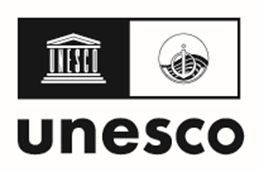 IOC/EC-57/DecisionsПариж, 28 июня 2024 г.Оригинал: английский